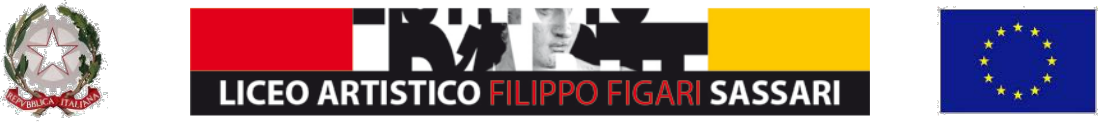 PIAZZA D'ARMI, 16 - 07100 SASSARI  -  Tel. 079 23 44 66 C.F. 80004610905Sito web www.liceoartisticosassari.edu.it MAIL sssd020006@istruzione.it PEC sssd020006@pec.istruzione.itAnno Scolastico 2023-24VIGILANZA SULL’ADEMPIMENTO DELL’OBBLIGO DI ISTRUZIONERILEVAZIONE ASSENZE ALUNNI PRIMO BIENNIOPeriodo dal 1° dicembre 2023 al 1° marzo 2024                                                                   Il docente Coordinatore                                                                   __________________________NOME E COGNOME DOCENTE COORDINATORENOME E COGNOME DOCENTE COORDINATORENOME E COGNOME DOCENTE COORDINATORENOME E COGNOME DOCENTE COORDINATORECLASSEN.Nome e cognome alunna/oN. assenze Note(Indicare le eventuali idonee giustificazioni)Note(Indicare le eventuali idonee giustificazioni)1234567891011121314151617181920